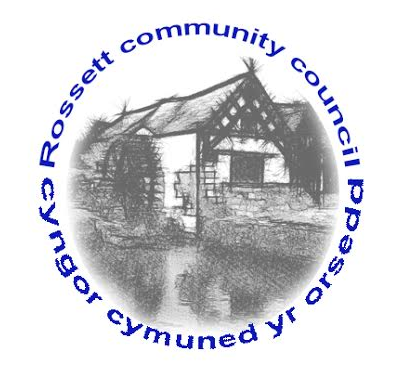 Rossett Community CouncilMeeting on Wednesday 16th November 2016MINUTESDeclarations of InterestMembers were reminded that they should declare the existence and nature of any personal and or prejudicial interest in the business of this meetingPresent: Councillors : A Parrington (Chair), C Guest (Vice Chair), G Smith, J Montgomery, C Parker, K Dolan, J Pretsell, P Morris, J Fortune, County Councilor H JonesOthers : PSCO Alison Heron, Mr P Agnew (Headmaster of Darland High School)Apologies for absence:  Cllr. R Shepherd, Cllr. P CadeCllr. Guest opened the meeting and welcomed Cllr. J Pretsell and Cllr. P Morris to the Community Council.Cllr. Parrington continued with the meeting.22.   Minutes of the meeting of 21st September 2016 were approved.23.	North Wales PoliceCrime Details for September 2016:Priorities: 		B.O.T.D. – No reports present.  Continue to patrol areas. 	Speeding – No reports present.  Continue to monitor Rossett to Llay road.Parking on pavements – No reports present.  To monitor affected areas.(c)	Emerging Issues:Increase in burglary dwellings – Patrols have been increased.  Operation in place throughout Wrexham.  Be vigilant.  Ensure you increase your security.  PCSO Heron advised that she would supply the Clerk with October’s figures via email, but the report was:PSCO Heron referred to the Engagement Plan with North Wales Police.  Police attendance at the Council meetings would reduce to every 3 months, however, monthly statistics will be emailed to the Clerk and PSCO Heron confirmed she would attend if requested.  This will commence from January 2017.  “Cuppa with a Copper” is something PSCO Heron wants to commence, but a venue is to be confirmed.Cllr. Jones stated there has been a reduction in PSCO’s in Wrexham from 48 to 36.  PSCO Heron is now also covering Holt and the Industrial Estate, as well as Rossett.PSCO Heron advised that she and the PSCO from Pulford are to shortly carry out speed checks, mobile phone use whilst driving and that seat belts are being worn.Cllr. Guest referred to the issue of anti-social behavior at the bus stops after school.  Mr Agnew came in at this point and advised that this is now a lot better.  School years have been segregated and this appears to be working.  Cllr. Jones and Mr Agnew are to meet to discuss the bus problem (see below).Cllr. Dolan advised parking at the hairdressers opposite the chemist is still a problem.  PSCO Heron will monitor.Cllr. Guest advised the Council should review priorities in January 2017.PCSO Heron left the meeting at this point.24.	Report of County Councilor Hugh JonesWCBC are working with NW Police to increase the number of Special Constables (“SC’s”).  SC’s have increased from 21 to 31 in the last 12 months.  Glyndwr University and WCBC are both working with NW Police to encourage people including their own employees to become SC’s to supplement PSCO’s.WCBC is working with community councils on the signing on the B5102 to enforce the new speed limit.  New signs were to be installed in April, but this has not yet been done.  The housing application on Gamford Lane is still going through the planning process.The issue of school buses is a problem and Cllr. Jones is meeting with the Darland Head Teacher to discuss the same.  Arriva have declined to attend the meeting. It was agreed that both the Head Teacher and Cllr Jones would look to ensure attendance from Arriva representatives.Cllr. Jones has been in talks with Carol Williams, the regional manager for the Post Office regarding options for a Post Office in the village.  Discussions are still taking place with businesses who could potentially provide the service and applications of interest have been invited.25.	Mr Agnew confirmed bus stops are being monitored.  No complaints have been made over the last 2/3 weeks.  He requested RCC’s perception of behavior in the village.  Several councillors reported that they were not aware of any problems occurring and Cllr. Guest confirmed that no issues have been raised by the Park Warden recently.  Discussion ensued about the volume of children in the road before and after school.   Mr Agnew confirmed they are trying to increase bus numbers for after school so children are not hanging around the road.  Morning drop-off is a problem.  Cllr Jones advised it is planned to make Chester Road from the old Butcher’s Arms site to the junction of Darland Lane a 20mph speed limit. Councillors supported potentially match funding the installation of a pelican crossing.Discussion ensued of remedies.  Action : Cllr. Jones will revisit whether a pelican crossing is something that could be installed and the likely costs.Mr Agnew would like to organise a litter picking event.  Cllr. Guest said this would have to be self-organised and as RCC have previously held events “walking route” sheets will be supplied to school.  Action : Cllr. Fortune to provide walk sheets.Mr Agnew would like to plant bulbs around the village.  As planting season is almost over it was decided daffodil bulbs would be planted within the next few weeks, focusing on the grass verges in Lavister near the golf course.Cllr. Montgomery advised she was still waiting for 75 questionnaires to be returned by Darland school regarding the recreation grounds and what local children want.  Mr Agnew will chase this up.Mr Agnew is also keen to engage with RCC for young ambassadors from the school and Cllr. Guest has been in correspondence with him about this.  (See below).Mr Agnew confirmed that the school choir would like to attend the Christmas tree event.  Cllr. Parrington is to confirm details with the school secretary.Mr Agnew left the meeting.26.	Matters Arising:(1)	CCTV : Cllr. Smith reported on the CCTV project.  5 site surveys have been carried out but only 2 written estimates have been received.  It was agreed that every effort had been made to obtain 3 estimates and therefore one of the 2 bidders could be appointed. It is expected that a contractor will be appointed within the next 2 weeks.  Cllr. Jones asked if consideration had been given to a re-deployable CCTV system.  Cllr. Smith said the system can be moved. Cllr Smith also confirmed that the transmission point for the system would still be located at Mr Jeremy Basset's house.(2)	Toilet Block : Cllr. Guest has sent off the draft bid for the feasibility study on the toilet block to Cadwyn Clwyd.  Cllr. Guest is meeting with Cadwyn Clwyd to discuss the same in the next few weeks.  (3)	Youth Representation Scheme : Cllr. Guest confirmed the Headmaster is keen to proceed with this.  Cllr. Guest will arrange to meet with Mr Agnew and will report back at the next meeting.(4)	Floral topping for min-roundabout : Discussion ensued.  Cllr. Jones will speak with the Highways Department to see what could be done to smarten this up.  The Street Warden will be asked to brush the surface as an interim measure.(5)	Greenfields Playground : Cllr. Montgomery advised RCC have £15,000 to spend on this playground from the Rosemary Nurseries Development.  She has met with WCBC who have drawn up 2 plans.  A request for input from local residents has been put on Facebook.  Once that is received a decision will be made.  Work is to hopefully start in the New Year.(6)	Christmas tree event : The tree is to be erected on the 28th November and decorated on the 29th November, with the lights switched on at 6 pm on the 1st December. Cllr. Parrington confirmed there will be live music.  Cllr. Montgomery confirmed arrangements for the children from St Peters who will be singing.  Holt Road will be closed for the event.  Cllr. Montgomery is to contact the Catholic Church to see if children can congregate there.  Cllr. Montgomery to contact St Peter’s and enquire which charity they would like funds raised to go to.Cllr Parrington asked for volunteers to help out on the 1st December.Cllr. Parrington to contact the Co-op re location of refreshments stall and use of electricity.It was proposed and seconded that the Council would donate £250  towards the cost of the event.(7)	Recreation ground Health and Safety policies and risk assessments : It was agreed that the Parks sub-Committee would deal with this at the next sub-meeting.27.	Matters Discussed(1)	Park signs and parking restrictions outside main recreation grounds are to be dealt with at the next Parks sub-Committee meeting.  In the meantime, the Clerk is to obtain a large “No parking” sign for the main gates of the park.  Access will be required at all times for storage of the Street Warden’s trailer.  Cllr. Parrington to obtain 3 quotes for a trailer and this will be voted on by proxy.(2)	Community Speed Watch Team : Adjourned to next meeting.(3)	It was agreed that the Council would revert back to monthly meetings.(4)	Youth Support Services : Agreed by Councillors that RCC would not contribute at this stage and would await the framework being in place.(5)	A One Voice Wales Representative is needed.  Clerk to email Councilors with details.  Adjourned to next meeting.(6)	Noticeboards are to remain as they are.28.	Reports	Cllr. Parker reported on Flood sub-Committee meeting on 31/10/16.  £500 agreed for the Budget.29.	Planning	P/2016/0890 : Rossalyn, Llay Road – No objection	P/2015/0713 : Appeal – Lower Parks Farm – No objection	P/2016/0907 : Trevalyn Wood, Manor Lane – No objection	P/2016/0875 : Chapel Cottage, Rossett – No objection30.	Finance(1)	Cllr. Guest advised 2 members are required for the Finance sub-Committee.  Cllr. Morris volunteered.  One vacancy remaining.(2)	Cllr. Guest reported on the external auditors’ comments on the 2016/17 accounts and annual return.  Cllr. Guest presented the Draft Budget for 2017/18.  The 2017/18 budget was unanimously approved by the Council.	Cllr. Guest presented the 2017/18 Reserves Statement and confirmed that the External Auditors had advised that the reserves were at an appropriate level.  Cllr. Jones requested a provision be made for an extension of the street lighting in Rosemary Lane.   Cllr. Guest will reference this in the Reserves Statement.  Reserves Statement approved by Councillors.	Cllr. Guest presented the draft 2017/18 Precept. He proposed that the precept be increased to £60,000 for 2017/18 to take account of the appointment of a Street Warden and associated costs. He reported that Wrexham County Borough Council have advised that election costs for May could be up to £4500 and the Council may wish to include a sum in their precept to cover these costs.  Cllr. Guest advised this is a one-off cost and recommended this should be met from reserves.  This was agreed by the Council.  The precept for 2017/18 was unanimously agreed by the Council.	Cllr. Guest proposed that following the resignation of the Finance sub-committee Chair that the internal auditors should be asked to carry out an interim audit to ensure effective accounting controls are in place.  Agreed by the Council.(3)	Invoices approved to be paid as follows:(3)	The following donations were agreed:31.	Any Other Business(1)	Cllr. Dolan reported that the floor light in the alleyway by St Peter’s school was not working.  Clerk to instruct Jones Lighting to repair.(2)	It was agreed that the appointment of the Street Warden and the work plan showing when areas would be attended to, should be publicised in the Essential Magazine and on the website.(3)	Cllr. Jones advised that the footpath between Burton Road and Stonewalls is very overgrown.  Clerk to advise Street Warden.Date of the next meeting Wednesday 21st December 2016Signed as a true record:_________________________________	_________________________Chairman						Date            Crime TypeNo.CommentsBurglary312/09/16 : Burton Road - No access gained.  Undetected.28/09/16 : Station Road – Access gained.  No items taken.  Ongoing.28/09/16 : Alyn Drive – Access gained.  No items taken.  Ongoing.Theft108/09/16 : Greenfields – Item taken from outside property.  Undetected.Criminal damage101/09/16 : Darland Lane – Damage to secure vehicle.  Undetected.ASB606/09/16 : Rossett – Personal.07/09/16 : Waverley Crescent – Nuisance.16/09/16 : Chester Road.19/19/16 : Chapel Lane – Personal.23/09/16 : Alyn Drive28/09/16 : Chapel Lane – Personal.2Burglary : undetected.Burglary : Dwelling – Parkside.  No entry gained.1ASB : Rossett – Personal.PayeePurposeSum £Chq. Mr C HughesStreet Warden work boots£34.002869Helen Maurice-JonesPlanting of all barrels and beds in the village£888.002870AshtreeGrounds maintenance£474.722871Jones LightingStreet light maintenance£369.462872Scottish PowerToilet block £38.432873Scottish PowerStreet lights£453.882874Wrexham County Borough CouncilHalf yearly instalment forinspection and maintenanceof playgrounds£1641.602875Mr T PricePark Warden disbursements£81.682876Mr T PricePark Warden salary£221.182877Mrs S TushinghamClerk’s disbursements£211.942878Mrs S TushinghamClerk’s salary£462.502879Post OfficeHMRC tax (x2 employees)170.802880Mr C HughesStreet Warden disbursements142.402881BRHS£500Family Friends for 5’s to 11’s£200Christ Church, Rossett£600St Peter’s Primary School£300Rossett Scout’s & Guides (building)£1000Rossett Scout’s & Guides (group)£100Gresford & District Community Library£1000Rossett Village Festival£500Rossett Pre-School Playgroup£500Village Hall£1000Nightingale House£500Total£6200